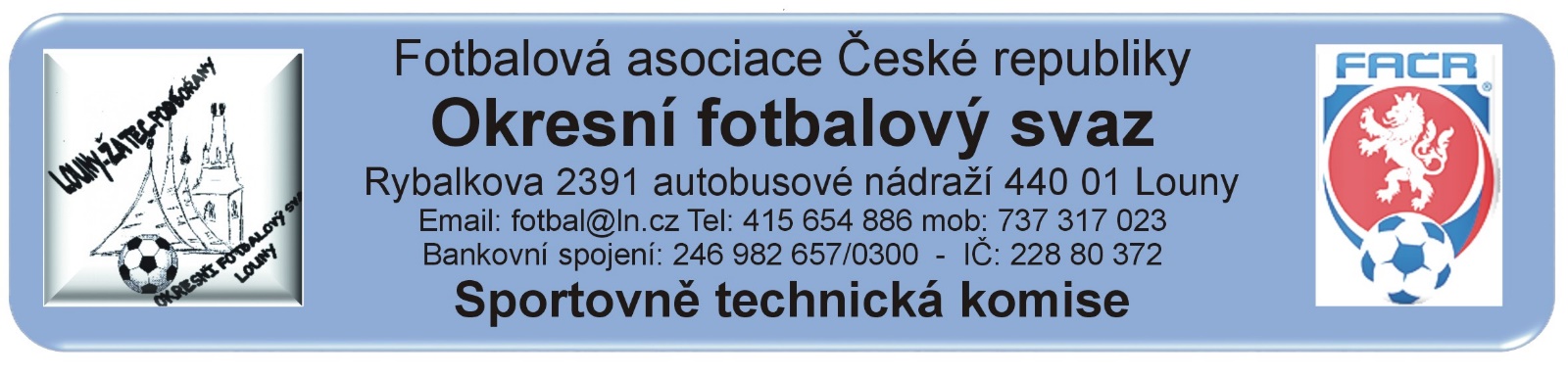 ZÁPIS č. 17 / 2021Datum konání:  3. listopadu 2021Přítomni: Mička,  Rubeš. VokurkaOmluven:   PavlasDošlá pošta:Změny termínů, popř. výkopů:STK schválila změny termínů utkání 2021424…Poplatek za změnu termínu bude účtován tučně vytištěnému oddílu (žádajícímu).Čekání na vyjádření klubu k podané žádosti na změnu termínu:Schvalování výsledků utkání:Okresní přebor dospělých 2021424A1A –  11.kolo  (12. Berger) – 30. – 31. října 2021 všechna utkání sehrána, výsledky schváleny.Závady: Bez závad3. třída dospělých 2021424A2A –  10. kolo – 30. – 31. října 2021Vyjma utkání Lubenec – Cítoliby B všechna utkání sehrána, výsledky schváleny.Závady:  1001 Sp. Lubenec – SK Cítoliby B – nedostavení hostujícího družstva1005 Slavětín – Ročov, AR2 (OPR) vykonával hráč ZD RočovMF starších žáků 2021424E1A -  10. kolo –  30. – 31. října 2021 všechna utkání sehrána, výsledky schváleny, včetně utkání z 28.10.2021Závady:  1001 FK Klášterec -1.SKJirkov, v ZoU není uveden trenér domácích    Rozhodnutí STK: STK upozorňuje kluby, že v případě nedostavení soupeře a neúčasti rozhodčího, musí pořadatel kompletně vyplnit v IS zápis o utkání a označit utkání jako nezahájeno.STK připomíná všem vedoucím družstev na povinnost předložit před každým utkáním rozhodčímu seznam hráčů (foto výpis).Za nedostavení se na utkání 2021424A2A0803 STK postupovala  vůči proviněnému klubu FK Hlubany  dle RMS kap. I. Všeobecná ustanovení, bod h) hospodářské náležitosti.Za nedostavení se na utkání 2021424A2A1001 STK postupovala  vůči proviněnému klubu SK Cítoliby  dle RMS kap. I. Všeobecná ustanovení, bod h) hospodářské náležitosti-STK schválila termínovou listinu jarní části 2022. OP zahájí 26.3.2022 14 kolem, 3. třída 9.4.2022 12 kolem, 4. třída 10.4.2022 10 kolem a starší žáci 10.4.2022 12 kolem. Mladší žáci dle termínové listiny OFS Chomutov. Termíny turnajů přípravek oznámí GTM OFS dodatečně.Předání  ostatním odborným komisím:Komise rozhodčích OFS Louny:Komise rozhodčích OFS Chomutov:GTM + KTM:Disciplinární komise:byly předány  ZoU 2021424 -  A1A11201, 1202, 1203, 1204. A2A 1002  – vyloučení hráči.STK předává DK nesehrané utkání 2021A2A1001 Sp. Lubenec – SK Cítoliby B z důvodu nedostavení se hostujícího družstva. STK doporučuje dle RMS, příloha č. 9 a DŘ §56, bod 2, uložit klubu SK Cítoliby fin. pokutu za narušení soutěže ve výši 4.000.- Kč a vyhlásit kontumační výsledek 3:0 s přiznáním 3 bodů ve prospěch Sp. Lubenec.. Podle § 29, odst. A1, procesního řádu FAČR, považuje STK skutková zjištění pro uložení pořádkové pokuty za dostatečná  a ukládá klubům podle § 7, odst. 3, písm. d, SŘ FAČR, finanční pokutu:FK Klášterec  100.- Kč – neuvedení trenéra v ZoU E1A1001 FK Klášterec. – 1.SK JirkovZD Podlesí Ročov  300.- Kč – OPR vykonával v utkání A2A1005 Slavětín – Ročov příslušník družstva Ryneš Tomáš.Evidence udělených ŽK v rámci utkání (RMS, příloha č. 6)4x ŽK – 100 Kč:    Dospělí:  Libčeves, Cítoliby, Lenešice B, 5x ŽK – 200 Kč:  Dospělí:  Pátek6x ŽK – 300 Kč: Dospělí:  7x a více ŽK – 400 Kč: Dospělí:  ČernčicePoplatky za změny termínů (RMS kap. I/ Všeobecná ustanovení, odst. c) :Poplatek za podání protestu:Pokuty a poplatky budou klubům zaneseny do sběrné faktury v IS. Poučení:Proti uvedeným rozhodnutím STK je možné podat odvolání do sedmi dnů k VV OFS, viz. Procesní řád Fotbalové asociace České republiky § 21 .Odůvodnění rozhodnutí se vyhotovuje pouze za splnění podmínek uvedených v ust. § 26 odst. 2 Procesního řádu.                                                                                       Zapsal: Mička  